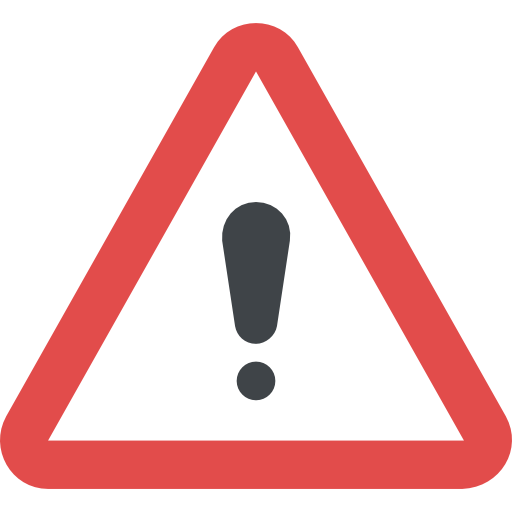  EL MODELO DE RECLAMO COMIENZA EN LA PRÓXIMA PÁGINA. 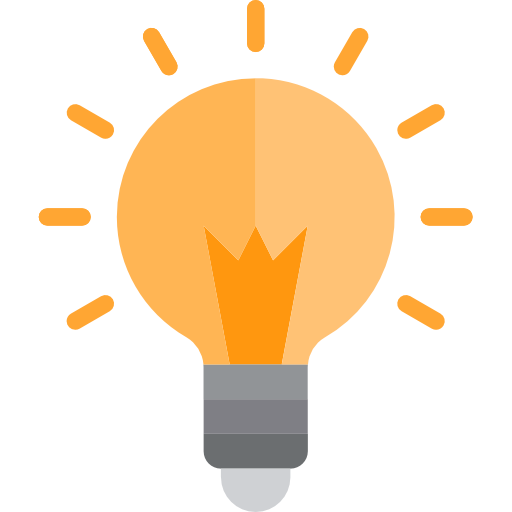 PARA PRESENTAR EL RECLAMO RECORDÁ LO SIGUIENTE:Es un modelo: puede modificarse en función de la situación de cada persona.Si tenés más de un problema con la tramitación de tu Certificado único de Discapacidad, podés armar un solo reclamo que distinga con claridad los inconvenientes y argumentos aplicables a cada petición.Al presentar la nota, solicitá el número de expediente administrativo que se le haya asignado y un número telefónico para realizar el seguimiento de tu reclamo. 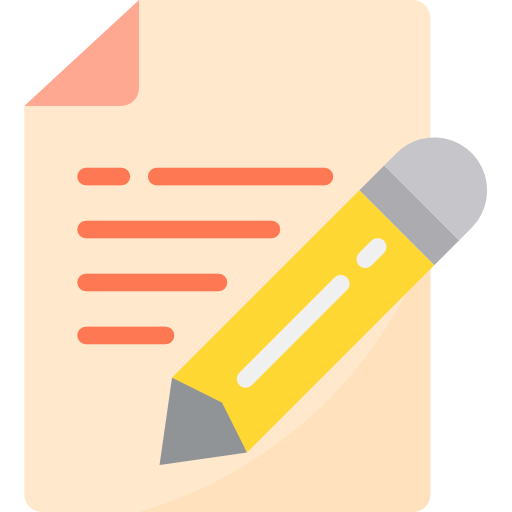 ¿CÓMO COMPLETAR EL RECLAMO? Completalo en computadora. Entre paréntesis, vas a encontrar datos que se incluyen a modo de guía. Si entre paréntesis hay ejemplos, elegí el que sea acorde a tu situación o completá el apartado de acuerdo a tu caso particular.No olvides borrar las líneas y todo aquello que está entre paréntesis y resaltado, una vez que hayas completado el reclamo.SOLICITA REVISIÓN.							____________________________		(completar con lugar y fecha. Ejemplo: Santa Fe, 16 de Junio de 2019)A la Junta EvaluadoraS               /                DDe mi mayor consideración,____________ (completar con nombre y apellido de la persona que presente el reclamo), DNI __________ (completar con el n° de DNI si la persona que presenta el reclamo es la persona con discapacidad. Si quien presenta el reclamo lo hace en representación de la persona con discapacidad, completar con el n° de DNI y agregar: “en representación de + nombre y apellido y DNI de la persona con discapacidad”, por ejemplo: Juan Gómez, DNI XXX, en representación de María Gómez, DNI XXX), me dirijo a Uds. a fin de solicitar que se revise la denegación del Certificado Único de Discapacidad efectuada por esta Junta Evaluadora el día ____ de ___________ del año _____, conforme surge de la constancia que se acompaña. De lo contrario, se iniciarán las acciones legales correspondientes. Hechos ______________ (completar con: “Soy” si la persona que presenta el reclamo es la que solicita el CUD a su favor. Si quien lo solicita lo hace en representación de la persona con discapacidad, completar con: nombre y apellido de la persona que requiere la prestación + “es”)  una persona con discapacidad conforme surge de los certificados médicos que se adjuntan a la presente.El día ____ de ___________ del año _____ inicié el trámite para la obtención del Certificado de Discapacidad (CUD) a fin de habilitar el acceso a todos los beneficios que el instrumento otorga. Al respecto, formulé la petición correspondiente ante esta Junta Evaluadora, completando y entregando a la entidad toda la documentación e información requerida en la reglamentación. Sin embargo, con fecha _____ de __________ del corriente la solicitud de otorgamiento de CUD fue denegada por este organismo con fundamento en que  ____________ (exponer los motivos de denegación). El accionar descripto impide el acceso a las prestaciones y servicios vinculados al CUD, y conduce a la vulneración de derechos humanos fundamentales de las personas con discapacidad, en particular del derecho a la protección social, a la accesibilidad, a vivir de forma independiente, a ser incluido en la comunidad, a la salud, a la educación y al trabajo, todos ellos reconocidos en la Convención sobre los Derechos de las Personas con Discapacidad (CDPD). Argumentos que sustentan el reclamoEn Argentina, las personas con discapacidad tienen derecho a obtener el CUD mediante un trámite voluntario y gratuito. El CUD es un documento público, con validez en todo el territorio nacional, otorgado por una Junta Evaluadora que previamente constata el cumplimiento de una serie de requisitos establecidos en la normativa vigente. A través de él, las personas con discapacidad pueden acceder a las prestaciones establecidas en las leyes 22.431 y 24.901, con una cobertura total e integral (100%), entre otros beneficios vinculados al transporte, asignaciones familiares, exención de impuestos, entre otros. El artículo 3 de la ley 22.431 establece que la Agencia Nacional de Discapacidad certificará la discapacidad teniendo en cuenta la personalidad y los antecedentes de la persona que lo solicite. Asimismo, indica que tendrán validez en todo el territorio los certificados emitidos por las provincias adheridas a la ley 24.901, previo cumplimiento de los requisitos y condiciones que establezca la reglamentación. El artículo 10 de la ley 24.901, a su vez, dispone que la discapacidad deberá acreditarse conforme a lo previsto por el artículo 3 de la ley N° 22.431 y por leyes provinciales análogas. La obtención del CUD constituye una herramienta indispensable que habilita el acceso de las personas con discapacidad a diversas prestaciones tendientes a facilitar el ejercicio de una serie de derechos fundamentales, como el derecho a un nivel de vida adecuado y a la protección social, a la accesibilidad, a la habilitación y rehabilitación, a vivir de forma independiente y a ser incluido en la comunidad, a la salud, a la educación y al trabajo, entre otros. Dichos derechos se encuentran reconocidos en la CDPD, tratado internacional con jerarquía constitucional en Argentina (ley 27.044) cuyas disposiciones se aplican “a todas las partes de los Estados federales sin limitaciones ni excepciones” (art. 4.5 CDPD). Es necesario destacar que los Estados Partes, como Argentina, tienen la obligación de respetar, proteger y realizar los derechos enunciados en este tratado. Dado el carácter instrumental del CUD, es indudable que la negativa a otorgarlo vulnera el ejercicio actual de los derechos mencionados y posiciona a las personas con discapacidad en una situación de desigualdad manifiesta.	En esta dirección, la justicia ha remarcado que “...el éxito o fracaso en la obtención del Certificado Único de Discapacidad se convierte en una cuestión en la que se pone en riesgo el propio plan de vida que la persona se propone desarrollar. Ausente el instrumento, no podrá acceder a los mecanismos y garantías diseñados para garantizarle igualdad inclusiva, razón por la cual las barreras que lo discriminan adquirirán naturaleza permanente e inmutable....”. También se ha sostenido en relación al CUD que “la constancia denegada (...) constituye el medio excluyente para acceder al sistema de protección integral de las personas con discapacidad instituido por la Ley 22431 y al sistema de prestaciones básicas de atención integral a favor de las personas con discapacidad previsto por la Ley 24901” y en este sentido, se ha precisado que realizar una interpretación restringida y meramente literal de la reglamentación “resulta contrario ”. A su vez, en casos análogos donde se rechazó el otorgamiento del CUD, el Poder Judicial resolvió que ello impacta de manera negativa en el goce y ejercicio de los derechos de las personas con discapacidad, reconocidos por diversos tratados internacionales de derechos humanos”.Asimismo, en sus Observaciones finales sobre el informe inicial de Argentina, el Comité sobre los Derechos de las Personas con Discapacidad -órgano encargado de la interpretación y monitoreo de la CDPD- señaló que, sin perjuicio de reconocer el avance que significa la adopción del CUD, “observa con preocupación que su implementación no sea todavía de alcance nacional y que existan disparidades en los criterios aplicados para otorgarlo” e instó al Estado a “adoptar medidas para garantizar la efectiva implementación del CUD en todo el país y a estandarizar los criterios aplicados por el Servicio Nacional de Rehabilitación (SNR) y las Juntas Evaluadoras de cada Provincia para otorgarlo”.	Frente a la vulneración de derechos que se origina ante el rechazo del CUD, se efectúa el presente reclamo con el objetivo de obtener una revisión de la decisión de esta Junta Evaluadora adoptada con fecha _____ de ____________ de _____ (completar con la fecha de la resolución que deniega el CUD).Prueba	Adjunto en este acto copia simple de la siguiente documentación: Certificado médico de fecha ____________ suscripto por el/la Dr./a __________ (debe ser actual y contener de manera específica el diagnóstico) Constancia de rechazo del CUD.SolicitudA raíz de lo expuesto, solicito que esta Junta Evaluadora revise la denegación del Certificado Único de Discapacidad dispuesta en fecha _________ y otorgue el mencionado instrumento a favor del/de la suscripto/a. De lo contrario, se iniciarán las acciones legales correspondientes. Finalmente, solicito que tenga a bien dar respuesta por escrito a la presente solicitud.Sin otro particular y a la espera de su pronta respuesta, los/as saludo cordialmente.
                                                         	____________________________(firma y aclaración de la persona que presenta el reclamo)_____________________ (completar con los datos de contacto de la persona que presenta el  reclamo: teléfono, correo electrónico y/o domicilio)INSTRUCTIVO EJEMPLOANTES:“____________ (completar con nombre y apellido de la persona que presente el reclamo), DNI __________ (completar con el n° de DNI si la persona que presenta el reclamo es la persona con discapacidad. Si quien presenta el reclamo lo hace en representación de la persona con discapacidad, completar con el n° de DNI y agregar: “en representación de + nombre y apellido,  y DNI de la persona con discapacidad”, por ejemplo: Juan Gómez, DNI XXX, en representación de María Gómez, DNI XXX), me dirijo…”DESPUÉS:Si lo presentás en nombre propio: “María Gómez, DNI 28.964.235, me dirijo…”Si lo presentás en representación de la persona con discapacidad:“Juan Gómez, DNI 25.493.557, en representación de María Gómez, DNI 28.964.235, me dirijo...”